Bản đồ ranh giới các giáo khu của giáo xứ Vinh Sơn (copy đường link bên dưới dán vào trình duyệt để xem):https://www.google.com/maps/d/u/1/edit?mid=1uqOBAXTP6TtK_VveolJT-YDMh5fVI5tq&ll=10.973182165248584%2C106.67817377741426&z=15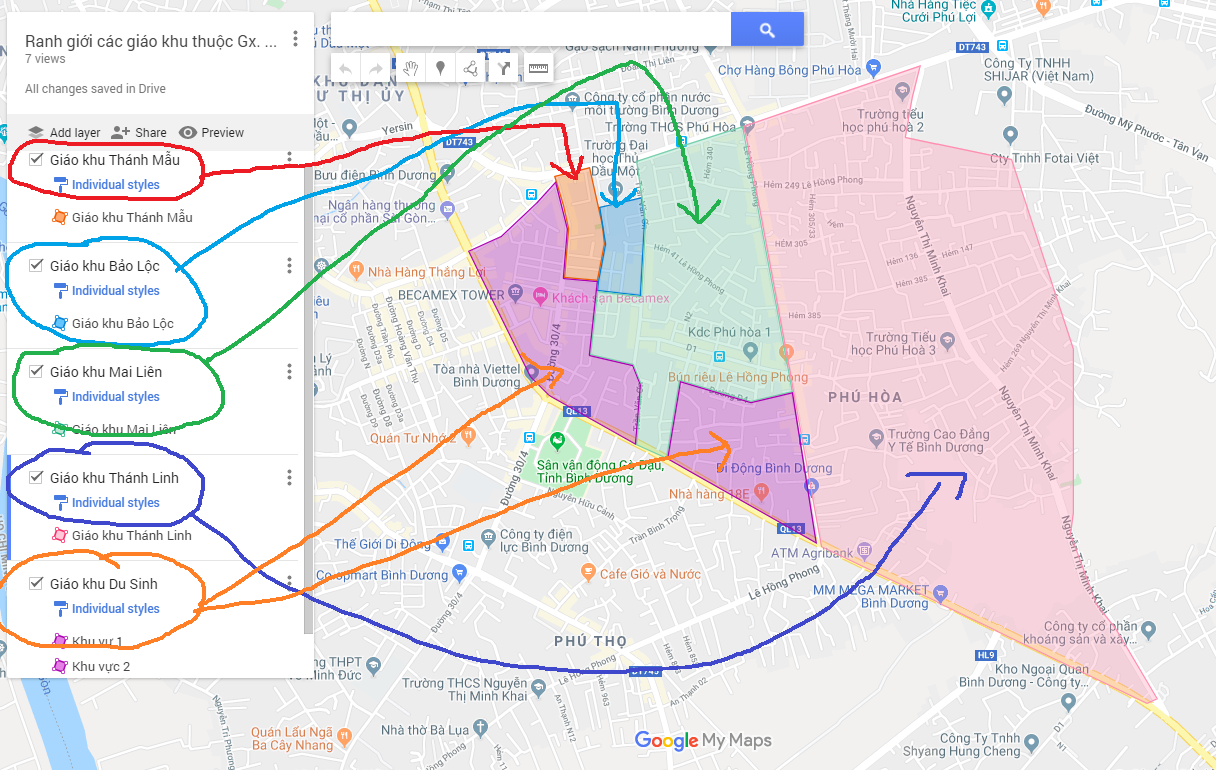 